Name: ________________________					Roll #: ______________Q1. Fill in the blanks.									5Page setup is Command of ___________________________________________ Tab.In MS Word Table can be inserted by ___________________________________ Ways.Maximum Zoom size ________________________________________________ in MS Word.Super Script & sub Script is known as ____________________________________ Effect. Paper size ___________________________________________________ MS Word 2007.Q2. Select Only One Correct Answer.							10Press ________________ the dialog box appears.Ctrl+P	b)	Ctrl+S		c)	Ctrl+O		d)	Ctrl+AIn the Word which Tab have Spellcheck ____________________________View	b)	Review		c)	Reference	d)	DesignIn Home tab is not in Clipboard group ____________________.Click Paste	b)	Click Copy	c)	Click Cut	d)	Click SaveBullets Short key .Ctrl+Alt+L	b)	Ctrl+Shift+B	c)	Ctrl+Shift+L	d)	ctrl+BCtrl+D is the short Key of.Font Panel Open	b)	Paragraph	c)	Font style	d)	Font SizeFrom which menu you can add watermark in your document?Home	b)	Insert	c)	Page layout	d)	DesignWe save our MS Word file with extension by default.docx	b)	.docx	c)	.doc	d)	.pptLandscape& portrait is page.Margin	b)	size	c)	Orientation	d) both a & cArrangement of data into Ascending and descending order is called.Filter	b)	Sorting	  c)	Management	d)	AscendingThe Minimum Zoom Range in MS Word is12%	b)	50%	c)	10%	d)	15%Q3. True/False.										8Microsoft Word is the part of the internet Explorer.				T/FF7 is checking the spelling and Grammar.					T/F Press Ctrl+Y the Last Action is Reversed.						T/FCtrl+shift+= is used to subscript.							T/FSave a document saving your document for duplicate file.			T/FTo apply the formatting in multiple places, double click format painter		T/FThe Other Short key ctrl+F3 is used to print documents.				T/FTerminate the Word file press Ctrl+W.						T/FQ4. Answer the following. Define Names & its function.				6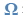 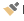 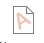 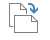 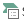 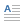 Q5. Write the note on Short question.							5*2 =10Write method insert the picture in office documents?Why we use MS Word?What function Ctrl+M & Ctrl+D define.What is Wrap Text?What is the Paper Size A4?Q6. Write the note on Long question.						2*5 = 10How many Method Draw Table define & How to Save Documents in office?What is Header and Footer & New and Blank Documents?Explain How can we hyperlink a slide to another slide.